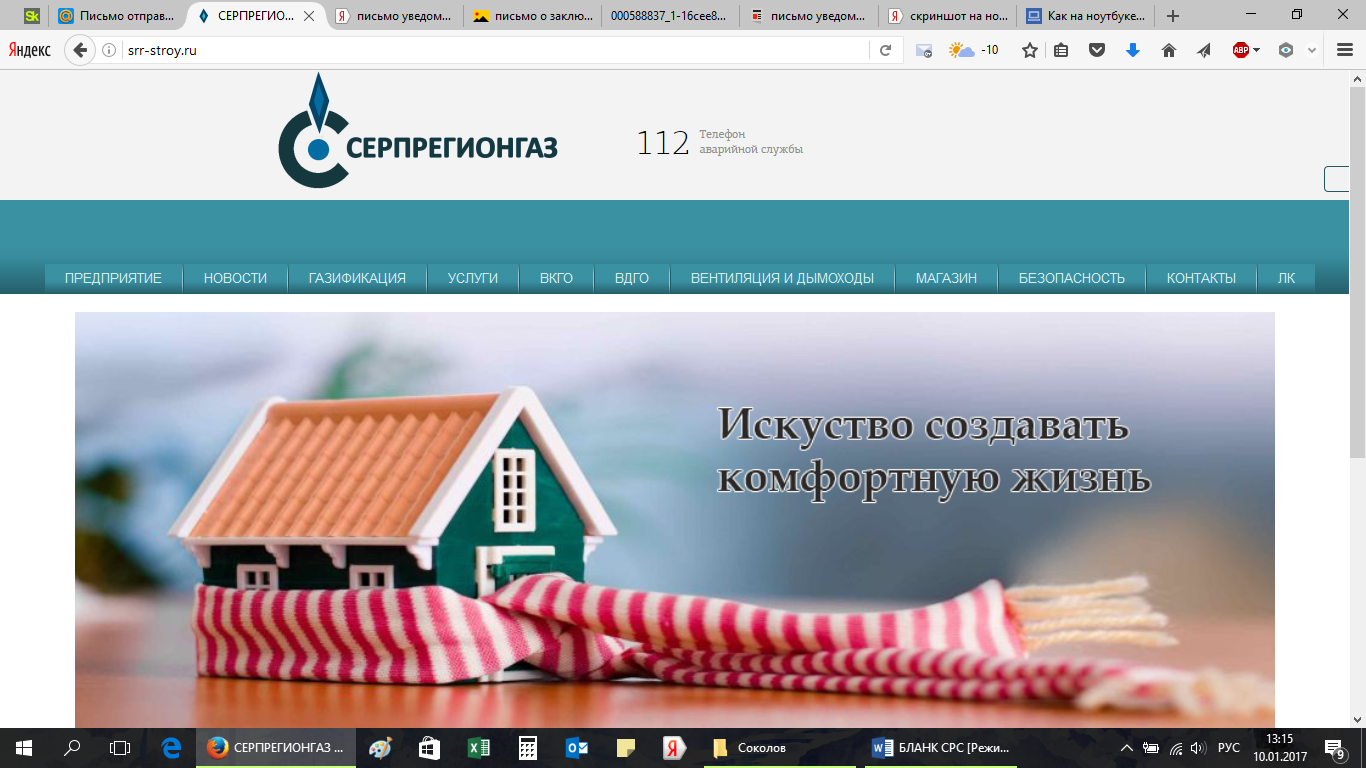 Общество с ограниченной ответственностью«Серпрегионгаз»Коммерческое предложение	ООО «Серпрегионгаз» - специализированная организация, осуществляющая техническое обслуживание (ТО), ремонт внутридомового, внутриквартирного газового оборудования (далее – ВДГО и ВКГО), диагностику ВДГО в газифицированных многоквартирных домах (МКД), обследование дымоходов и вентиляционных каналов. 	ООО «Серпрегионгаз»  (Исполнитель работ (услуг) по ТО и ремонту ВДГО и ВКГО) направляет в Ваш адрес коммерческое предложение для заключения договоров на ТО и ремонт ВКГО.  Стоимость услуг (работ) и порядок оплаты.  Стоимость разового ТО ВКГО составляет:  газовой плиты — 1002,24 руб. в год (83 руб.52 коп.в месяц (1/12)); водонагревателя – 1503,36 руб.  в год (125 руб.28 коп. в месяц (1/12)); отопительного котла до 20 кВт – 3044,28руб. в год (253руб.69коп.  в месяц (1/12)), )); отопительного котла от 21 кВт – 4071,60 руб. в год (339 руб. 30 коп. в месяц (1/12). Стоимость ТО ВКГО не включает в себя стоимость его ремонта, замены. Стоимость ТО ВКГО указана с учетом НДС 20%.    Стоимость разового ТО ВДГО для домовладений составляет: газовой плиты — 1008 руб. в год (84 руб.00коп.в месяц (1/12)); водонагревателя – 1440руб.  в год (120руб.00коп. в месяц (1/12)); отопительного котла – 3120 руб. в год (260 руб.00коп.  в месяц (1/12)), газопровода 192 руб. в год (16 руб.00коп.в месяц (1/12)). Стоимость ТО ВДГО не включает в себя стоимость его ремонта, замены. Стоимость ТО (ремонта, замены) ВДГО может быть изменена в предусмотренных законодательством РФ (субъектов РФ) случаях, в т. ч., в связи с обоснованным увеличением затрат Исполнителя.Исполнитель оставляет за собою право изменять в одностороннем порядке стоимость технического обслуживания при пролонгации настоящего договора на новый срок, либо при появлении у Заказчика нового вида газового оборудования. Об изменении стоимости технического обслуживания Исполнитель обязуется проинформировать Заказчика через средства массовой информации и в платежном документе оплаты (ВКГО и (или) ВДГО)  не позднее, чем за 1 месяц до введения новых тарифов в действие. 	Исполнитель в соответствии с Договором на ТО и ремонт ВКГО один раз в год согласно графику, надлежащим образом производит у Заказчика (Абонента) техническое обслуживание (ТО) внутриквартирного газового оборудования (далее - ВКГО) и сдает его результат Заказчику (Абоненту) по акту, а Заказчик (Абонент) принимает у Исполнителя результат ТО ВКГО и выплачивает его стоимость в размере и порядке, предусмотренном Договором. В состав услуг (работ) по ТО и ремонту ВКГО входит: -визуальная проверка целостности и соответствия нормативным требованиям   ВКГО; -визуальная проверка наличия свободного доступа (осмотр) к ВКГО; проверка герметичности соединений и отключающих устройств (приборный метод,   обмыливание); -разборка и смазка кранов (исходя из технических условий прибора); проверка работоспособности устройств, позволяющих автоматически отключить подачу газа при отклонении контролируемых параметров за допустимые пределы, ее наладка и регулировка (при  необходимости); -регулировка процесса сжигания газа на всех режимах работы, очистка горелок от загрязнений; проверка наличия тяги в дымовых и  вентиляционных каналах, состояния  соединительных труб с дымовым каналом; -инструктаж потребителей газа по   безопасному использованию газа при удовлетворении коммунально-бытовых нужд с передачей инструкции под роспись.Дополнительной опцией является: - бесплатный монтаж газовой плиты;- бесплатный монтаж гибкой подводки, крана на опуске при проведении планового ТО;- аварийно-диспетчерское сопровождение.Стоимость ТО ВКГО не включает в себя стоимость его ремонта, замены. Оплата ТО ВКГО по настоящему Договору производится Заказчиком (Абонентом) ежемесячно (по 1/12 ежемесячно от общей суммы годового платежа) по платежному документу направленному Заказчику (Абоненту) Агентом по поручению Исполнителя (через счет Агента на счет Исполнителя). Стоимость ТО (ремонта, замены) ВКГО может быть изменена в предусмотренных законодательством РФ, субъектов РФ случаях, в т. ч., в связи с обоснованным увеличением затрат Исполнителя.         ООО «Серпрегионгаз»  зарегистрировано в Реестре Главного управления по Московской области «Государственная жилищная инспекция Московской области» и имеет свою круглосуточную аварийно-диспетчерскую службу.        Дополнительный офис ООО «Серпрегионгаз» будет расположен в шаговой доступности. Оферта и текст договора размещен на сайте компании и в средствах массовой информации.http://srgaz.ru, e-mail:  serpregiongaz@mail.ru, т. 8 495 135 55 35, 8-499-755-98-70                ул. Ворошилова, д.130А, офис.6.2 142200, Московская область, г. Серпухов.Исполнительный директор                                                                            В.В.АкимовООО «СЕРПРЕГИОНГАЗ»